                                                                                                                                                                                                        О Т К Р Ы Т О Е    А К Ц И О Н Е Р Н О Е     О Б Щ Е С Т В О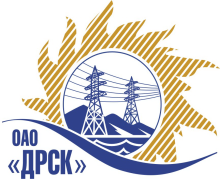 		Протокол по выбору победителя город  Благовещенск, ул. Шевченко, 28ПРЕДМЕТ ЗАКУПКИ:Открытый электронный запрос предложений на право заключения Договора на выполнение работ:  Расширение ПС 35/10 кВ Эгге на одну линейную ячейку 35 кВ филиала "ХЭС"Закупка проводится согласно ГКПЗ 2014г. раздела  2.2.1 «Услуги ТПиР»  № 68  на основании указания ОАО «ДРСК» от  16.12.2013 г. № 194.Плановая стоимость закупки:  18 805 000,00  руб. без учета НДСФорма голосования членов Закупочной комиссии: очно-заочная.ПРИСУТСТВОВАЛИ:	На заседании присутствовали 8 членов Закупочной комиссии 2 уровня. ВОПРОСЫ, ВЫНОСИМЫЕ НА РАССМОТРЕНИЕ ЗАКУПОЧНОЙ КОМИССИИ: О ранжировке предложений Участников закупки.  Выбор победителяРАССМАТРИВАЕМЫЕ ДОКУМЕНТЫ:Протокол вскрытия конвертов на переторжку от 28.01.2014г. № 109-УТПиР-ПВОПРОС 1 «О ранжировке предложений Участников закупки. Выбор победителя»ОТМЕТИЛИ:В соответствии с требованиями и условиями, предусмотренными извещением о закупке и Закупочной документацией, предлагается ранжировать предложения после переторжки следующим образом: 	На основании вышеприведенной ранжировке предложений предлагается признать Победителем Участника, занявшего первое место, а именно: ООО «НЭМ»  (680018, Хабаровск, ул. Руднева, 71а), предложение на общую сумму 17 793 441,00 руб. без учета НДС. 20 996 260,38 руб. с учетом НДС. Срок выполнения работ: с момента заключения договора по 30.05.2014 г. Условия финансирования: в течение 30 календарных дней с момента подписания актов выполненных работ обеими сторонами. Гарантийные обязательства: Гарантия на выполненные работы подрядчиком 36 мес.  Срок действия оферты до 28.02.2014 г.РЕШИЛИ:Признать Победителем Участника, занявшего первое место, а именно:  ООО «НЭМ»  (680018, Хабаровск, ул. Руднева, 71а), предложение на общую сумму 17 793 441,00 руб. без учета НДС. 20 996 260,38 руб. с учетом НДС. Срок выполнения работ: с момента заключения договора по 30.05.2014 г. Условия финансирования: в течение 30 календарных дней с момента подписания актов выполненных работ обеими сторонами. Гарантийные обязательства: Гарантия на выполненные работы подрядчиком 36 мес.  Срок действия оферты до 28.02.2014 г.ДАЛЬНЕВОСТОЧНАЯ РАСПРЕДЕЛИТЕЛЬНАЯ СЕТЕВАЯ КОМПАНИЯУл.Шевченко, 28,   г.Благовещенск,  675000,     РоссияТел: (4162) 397-359; Тел/факс (4162) 397-200, 397-436Телетайп    154147 «МАРС»;         E-mail: doc@drsk.ruОКПО 78900638,    ОГРН  1052800111308,   ИНН/КПП  2801108200/280150001№ 109/УТПиР-ВП«31» января  2014 годаМесто в ранжировкеНаименование и адрес участникаЦена заявки до переторжки, руб. без учета НДСЦена заявки после переторжки, руб. без учета НДСИные существенные условия1 местоООО «НЭМ» (680018, Хабаровск, ул. Руднева, 71а)18 762 627,1217 793 441,0020 996 260,38 руб. с учетом НДС. Срок выполнения работ: с момента заключения договора по 30.05.2014 г. Условия финансирования: в течение 30 календарных дней с момента подписания актов выполненных работ обеими сторонами. Гарантийные обязательства: Гарантия на выполненные работы подрядчиком 36 мес.  Срок действия оферты до 28.02.2014 г.2 местоООО «Энерго-Сеть»(680014, Хабаровск, пр. 60 лет Октября 170 стр. 3)17 815 118,86не поступила21 021 840, 25 с учетом НДС.Срок выполнения работ: с момента заключения договора по 30.05.2014 г. Условия финансирования: в течение 30 календарных дней с момента подписания актов выполненных работ. Гарантийные обязательства: Гарантия на выполненные работы подрядчиком 36 мес. Гарантия на материалы и оборудование поставки подрядчика – срок гарантии завода изготовителя. Срок действия оферты до 01.06.2014 г.3 местоООО «НТЦ» «Контакт-Байкал» (664046, г. Иркутск, ул. Байкальская 126/1)18 700 000,00не поступила22 066 000,00 руб. с учетом НДС. Срок выполнения работ: с даты заключения договора по 30.05.2014 г. Условия финансирования: в течение 30 календарных дней с момента подписания актов выполненных работ обеими сторонамиГарантийные обязательства: 60 мес. со дня подписания акта сдачи-приемки. Срок действия оферты до 28.02.2014 г.4 местоОАО «Гидроэлектромонтаж» (675000, г. Благовещенск ул. Пионерская 204)22 838 154,46не поступила26 949 022,62 руб. с учетом НДС. Срок выполнения работ: 03.02.2014 г.- 30.05.2014 г.Условия финансирования: в течение 30 календарных дней с момента подписания актов выполненных работ. Гарантийные обязательства: Гарантия на выполненные работы подрядчиком не менее 60 мес. Гарантия на материалы и оборудование поставки подрядчика не менее 60 мес.Срок действия оферты до 25.02.2014 г.Ответственный секретарь Закупочной комиссии: Моторина О.А. _____________________________Технический секретарь Закупочной комиссии: Коврижкина Е.Ю.  _______________________________